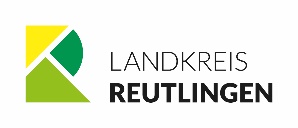 Mit der Veröffentlichung der Kursdaten erkläre ich hiermit für meine Institution/meinen Bildungsträger das Einverständnis!Das ausführliche schriftliche Konzept, die Kostenkalkulation und ggf. Kursausschreibungen oder Flyer sind als Anlage beigefügt.			
_____________________________________________________________________Ort, Datum, UnterschriftBitte senden Sie diese Angebotsbeschreibung per Post, Fax oder E-Mail an folgende Adresse:
Landratsamt ReutlingenFachstelle Frühe Hilfen - Fachbereich FamilienförderungDr. Kristina SeizingerKaiserpassage 11, 72764 ReutlingenTelefon: 07121-9071986, Mobil: 0173 /2304274Telefax: 07121-9071979E-Mail: k.seizinger@kreis-reutlingen.de
Angebotsbeschreibung 
- Kurse Für Familien im Landkreis Reutlingen -Anbietende Institution/
Bildungsträger:Adresse:Ansprechpartner:Telefon:E-Mail:Besteht eine Vereinbarung mit dem öffentlichen Träger der Jugendhilfe zu 
§ 8 a SGB VIII? 	ja 	neinBesteht eine Vereinbarung mit dem öffentlichen Träger der Jugendhilfe zu 
§ 8 a SGB VIII? 	ja 	neinTitel des Angebots:
Titel des Angebots:
Zielgruppe:

Zielgruppe:

Anzahl der Unterrichtseinheiten in Zeitstunden:
Anzahl der Unterrichtseinheiten in Zeitstunden:
Beschreibung des Kurses (Kurzdarstellung für Homepageseite):





Methoden:

Pädagogischer Ansatz:
Min. / Max. Teilnehmerzahl des Kurses*:
* Mindestanzahl: 3 TN Name / Qualifikation der Referenten:

Termine und Ort:
Kosten pro Teilnehmer:
